       УПУТСТВО  ЗА  ПИСАЊЕ  МАТУРСКИХ И СЕМИНАРСКИХ  РАДОВАМатурски рад израђује се у три примерка. Два примерка укоричена тврдим или меким (спиралним) повезом достављају се референту школе, а трећи примерак кандидат носи са собом на матурски испит.Семинарски рад израђује се у два примерка. Један примерак, укоричен меким (спиралним) повезом доставља се ментору, а други кандидат задржава за себе.Прва насловна странаСредина горњег реда: ПРЕХРАМБЕНО-ХЕМИЈСКА ШКОЛА НИШ, фонт 14Средина: МАТУРСКИ/СЕМИНАРСКИ РАД, фонт 24Доњи леви угао: Име и презиме наставника, фонт 12Доњи десни угао: Име и презиме ученика, фонт 12Средина доњег реда: Место, датум израде, фонт 12Друга насловна странаСредина горњег реда: ПРЕХРАМБЕНО-ХЕМИЈСКА ШКОЛА НИШ, фонт 14Средина: МАТУРСКИ/СЕМИНАРСКИ РАД (фонт 24), испод: Тема: Назив теме, фонт 14Са леве стране,  5 cm испод теме, у три реда, једно испод другог уписати: Смер, Предмет и Одељење, фонт 12Доњи леви угао: Име и презиме наставника, фонт 12Доњи десни угао: Име и презиме ученика, фонт 12Средина доњег реда: Место, датум израде, фонт 12УводУвод је прва страна.Није прва тематска целина рада, па се из тог разлога и не нумерише.Ученик у овом делу читаоца уводи у тему, презентује њен значај и разлог одабира исте, као и преглед текста који следи.Садржај Пише се испред увода. У садржају се наводе основни делови матурског/семинарског рада (наслови и поднаслови, као и бројеви на којима се ти делови налазе).Централни деоУченик обрађује одабрану тему.Приказује  теоријске и практичне резултате рада, а који се односе на задату тему.Састављен је  од више логичких целина означених одговарајућим насловима и поднасловима.Практичан рад, који је саставни део матурског/семинарског, пише се као последња логичка целина централног дела рада.ЗакључакСадржи сумирана основна сазнања до којих је ученик дошао израдом матурског/ семинарског рада.Закључак се не нумерише.ЛитератураУченик наводи коришћену литературу, абецедним редом по именима аутора, са потпуним подацима о библиографској јединици (редослед: презиме и почетно слово имена аутора, назив литературе - италик, издавач, место, година издавања)Неопходно је да се користе најмање три извора, а који не спадају у обавезну ученичку литературу.Потребно је, као извор података, користити сајтове, енциклопедије, часописе, извештаје званичних институција, чланке из новина, као и исте навести. Ако су подаци преузети са сајта, наводи се комплетна адреса са датумом преузимања података.Литература се такође, као увод и закључак, не нумерише.Форма радаПише се на А4 формату,све маргине су по 2,5 cm, проред 1.Пише се ћириличним писмом, фонт Times new roman 12 (сем насловне стране, наслова и поднаслова у тексту).Латински називи, формуле и јединице се пишу латиничним писмом.Сваки нови пасус се увлачи за око 1 cm.Текст се поравнава и са леве и са десне стране.Размак између главног наслова, поднаслова и текста треба да буде исти.Слике се постављају централно.Назив слике се пише централно испод слике, на следећи начин:                                     Слика бр.1. - Назив те сликеТабеле се постављају по средини странице.Назив табеле се пише изнад исте, на следећи начин:                                     Табела бр. 1. – Назив те табелеНазив првог поглавља после увода је  нумерисан бројем један (1).Поднаслови се обележавају додатним бројевима. Нпр. Ако је главни наслов  1, поднаслов је 1.1.Мање важне поднаслове није потребно нумерисати, већ болдирати.Фусноте на дну странице текста се користе за навођење коришћених извора. Фуснота садржи презиме и почетно слово имена аутора, годину издања, наслов  књиге или часописа, издавача, место издања и број стране са које је преузет текст. Извори се наводе у литератури абецедно овим редом: презиме, прво слово имена, година издања, назив књиге (италик), назив часописа, место издавања, издавач, број стране на којој се цитат налази.Закони, правилници и уредбе се наводе на крају, иза литературе.ПРЕХРАМБЕНО - ХЕМИЈСКА  ШКОЛА  НИШМАТУРСКИ  РАД     Ментор:                                                                                                           Ученик:    Име и презиме                                                                                                Име  и презимеНИШ, МЕСЕЦ  20__.ПРЕХРАМБЕНО - ХЕМИЈСКА  ШКОЛА   НИШМАТУРСКИ  РАД                              Тема:    Смер:    Предмет:    Одељење:    Ментор:                                                                                                             Ученик:  Име и презиме                                                                                                  Име  и презимеНИШ, МЕСЕЦ 20__.ПРЕХРАМБЕНО – ХЕМИЈСКА  ШКОЛА  НИШСЕМИНАРСКИ  РАД     Ментор:                                                                                                           Ученик:    Име и презиме                                                                                               Име  и презимеНИШ, МЕСЕЦ 20__.ПРЕХРАМБЕНО - ХЕМИЈСКА  ШКОЛА   НИШСЕМИНАРСКИ  РАД                         Тема:     Смер:    Предмет:    Одељење:        Ментор:                                                                                                            Ученик:    Име и презиме                                                                                                  Име  и презимеНИШ, МЕСЕЦ 20__  .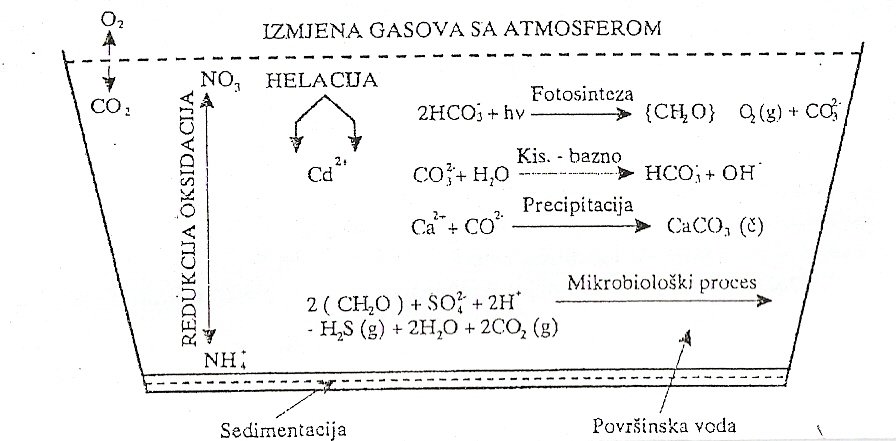 Слика бр. 1. - Основни хемијски процеси у водиТабела бр. 1. - Емисија полутаната при производњи киселинеСадржај:Увод ……………………………………………………………………..........................……………11. Осигурање квалитета у фармацеутској индустрији ………………………………………………21.1 Законска регулативa …………………………………………………………………………….21.2 Садржај контроле квалитета ……………………………………………………………….…..22. Узорковање сировина  ..…………………………………………………………………………….32.1 Поступак узорковања  …..………………………………………………………………………33. Одређивање карактеристичних константи………………………………………………………...43.1 Индекс рефракције ……………………………………………………………………………...43.2 Релативна густина  ……………………………………………………………………………...53.2 Вискозност  ………………………………………………………………………..…………….53.4 рН - вредност .. ………………………………………………………………………………….64. Тачка топљења ... ……………………………………………………………………………………74.1 Метода капиларе   ..……………………………………………………………………………..84.1 Метода отворене капиларе  ....…………………………………………………………………94.3 Метода тренутног топљења ......……………………………………………………………….95. Практичан рад ................................................................................................................105.1 Одређивање тачке топљења нафталина	..10Закључак	..11Литература .…………………………………………………….……………………………..………12Литература:Барас Ј., Прерада и одлагање отпадних вода, уџбеник за IV разред средње школе, Завод за уџбенике и наставна средства, Београд, 2008Барас Ј., Петровић Р., Загађивање и заштита воде, уџбеник за IV разред средње школе, Завод за уџбенике и наставна средства, Београд, 2009Цвијовић др С., Кончар-Ђурђевић С., Цвијовић др Р., Машине, апарати и операције,  уџбеник за II, III и IV разред средње школе, Завод за уџбенике и наставна средства,  Београд, 2004Ђорђевић С., Дражић В., Физичка хемија, Технолошко-металуршки факултет, Београд, 1987Hammer M. J., Water and wastewater technology, John Wilez, 1987Југословенски стандард: Метална амбалажа, Алуминијумске тубе, JUS M.Z2.702,1962Кнежић Л., Технологија воде, Интерна скрипта Катедре за НХТ, Технолошко-металуршки факултет, БеоградЉубисављевић Д., Ђукић А., Бабић Б., Пречишћавање отпадних вода, Грађевински факултет, Београд, 1995Марковић Д., Веселиновић Д., Томић В., Агатоновић-Малиновић В., Испитивање тла, воде и ваздуха, уџбеник за II разред средње школе, Завод за уџбенике и наставна средства, Београд, 2007Перић-Грујић А., Контрола квалитета сировина и производа, уџбеник за IV разред средње школе, Завод за уџбенике и наставна средства, Београд, 2008Pharmacopoea Jugoslavica, Editio quinta (Ph. Jug. V), Савезни завод за заштиту и унапређење здравља, Савремена администрација, Београд, 2000Pharmacopoea Jugoslavica, Editio quаrtа (Ph. Jug. IV), Савезни завод за заштиту и унапређење здравља, Савремена администрација, Београд, 1984Спасојевић Н., Калуђерски С., Тошић Б., Гавриловић др М., Прехрамбена технологија, уџбеник за III разред средње школе, Завод за уџбенике и наставна средства, Београд, 2003Стевић Б., Практикум из пољопривредне микробиологије, Београд, 1951Стојановић др М., Микробиологија, уџбеник за III разред прехрамбене школе, Завод за уџбенике и наставна средства, Београд, 1994Шербула С., Загађивање и заштита ваздуха, уџбеник за IV разред средње школе, Завод за уџбенике и наставна средства, Београд, 2009Вићентијевић Љ., Фармацеутска технологија 2, уџбеник за III разред средње школе, Завод за уџбенике и наставна средства, Београд, 1988Whilee J. B., Wastewater engineering, Edvard Arnold, 1987http://www.galenika.co.yuhttp://www.hemofarm.co.yuhttp://www.zdravlje.co.yuhttp://www.wilo.rs/wilo-beograd/proizvodi-i-usluge/drenaza-i-otpadna-voda/sakupljanje-i-transport-otpadne-vode/#.UYt8D7XKGmwhttp://www.messergroup.com/cs/Dokumenti/Otpadne_vode.pdfЗакони, првилници, уредбеЗакон о водама, Службени гласник Србије, 46/91, 53/93, 67/93, 48/94, 54/96 и 101/2005Закон о интегрисаном спречавању и контроли загађивања животне средине, Службени гласник Србије, бр. 135/04Правилник о опасним материјама уводама, Службени гласник СР Србије, бр. 31/82Правилник о начину и минималном броју испитивања квалитета отпадних вода, Службени гласник СР Србије, бр. 47/83Уредба о класификацији вода, „Службени гласник СРС“, бр. 5/68, 33/75Уредба о категоризацији водотока, „Службени гласник СРС“, бр. 33/75       Чврсте      NOx        Угљоводоници    COПроцес производње        честице      kg/t     kg/t    kg/t       kg/tСтовариште сировина      0     0     1,1     0Оксидација циклохексана       0     0     20,0     58,0Реактор бр.2       0    27,0     0     0Рафинација адипинске киселине      <0,1     0,3     0,3     0Сушење и стокирање адипинске киселине        0,4     0     0     0